Have Type have or has in the boxes below.Principio del formulario1.I ------------  a bicycle.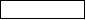 2.He -------------  a big dog.3.We -----------------  pencils.4.You -------------------  a desk.5.She -------------  a good book.6.They --------------  a computer.7.He ---------------  a wife.8.I -------------  a red pen.9.They -------------  no money.10.We -------------  a nice house.